WEST INTERNATIONAL 2018		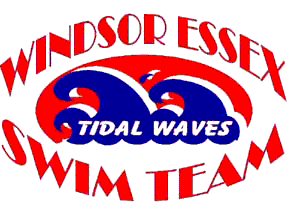 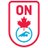 DATE(S):		July 7 -8 2018	Region: Western	 HOSTED BY:		Windsor Essex Swim TeamLOCATION:	Windsor International Aquatic Training CentreFACILITY:	71 m by 25 m 10 Lane pool with 3m bulkhead dividing 50 m competition pool from the 6 lane warm-down pool. 	Omega Quantum Electronic timing and LED display scoreboards with Hy-Tek Meet Manager for scoring.	Touch pads at both ends and non-turbulent lane markers. 	Spectator seating will be upstairs on the mezzanine level. PURPOSE:	Long Course Invitational Meet with no Qualifying TimesMEET PACKAGE:	The only meet package which will be considered as valid must be the most current version found on www.swimming.ca   COMPETITION	Dave Denyer , Level V, Email : dave.denyer@sympatico.caCOORDINATOR:	MEET MANAGER:	Shawn Taylor, Level III, Email: crazyswimfam@gmail.comOFFICIALSCOORDINATOR:	Julia Bujak, Email: zukchem@gmail.comDESCRIPTION:		Long course meters 	12 and under individual events and relays are timed finals 	13 and over individual events will have preliminaries and finals.  There will be A & B finals for all 50 M and 100 M races that have 30 swimmers or more registered in the event. The 400m freestyle and 400 IM will be timed finals only. 	13 and over relays are timed finals.COMPETITION RULES:	Sanctioned by Swim Ontario.
All current Swimming/Natation Canada (SNC) rules will be followed. Please note that Swimming Canada Competition Warm-Up Safety Procedures will be in effect.  The full document can be viewed HERE.For club and provincial meets, a swimsuit that covers more of the body such as modesty swimwear or religious cover-ups is permitted providing that the fabric is permeable open mesh textile material and does not give the swimmer an advantage. The full interpretation can be viewed HERE.  Advanced notification or for clarification of interpretation please see the Competition Coordinator.AGE UP DATE:		Ages submitted are to be as: July 7, 2018MIXED-GENDER:		Notwithstanding Rule SW 10.1, due to facility and time limitations, swimming separated by gender would not permit all swims to be completed while offering reasonable opportunities to swim for all participants, and in particular on an equitable basis for swimmers of each gender. Mixed gender swims may be permitted when, due to a missed swim, it is necessary for a referee to seed a swimmer in a heat of the same or shorter distance, for competitors of the opposite gender, on an exception basis. In spite of this rule, any swimmer who achieves a record time at any level will not be recognized for that record unless the coach has advised the referee prior to the start of the session that there is a possibility of the record being broken, and the referee insures that the swimmer competes with competitors of the same gender for his/her heat.ELIGIBILITY:		All athletes must be registered as Competitive swimmers with SNC, or any other amateur swimming organization recognized by FINA.   A valid SNC registration number is required for all Canadian swimmers, and entries without a SNC registration number will be declined entry.	Foreign competitors are welcome, subject to the provisions below.FOREIGN COMPETITORS:	All swimmers and coaches must be duly registered and residents of the governing body for which they are competing. All swimmers and coaches must be in good standing with their respective governing swim body.	All swimmers and coaches must have primary residence within the province /state or country for which they claim registration. Proof of residency may be green card, student ID, driver’s license, college residence or other document as deemed acceptable by Swim Ontario and shall be submitted with the Proof of Residence and Registration Status form to Swim Ontario no later than 7 days prior to start of competition.ENTRY FEE:Swimmer Fee: $5Individual Events $ 10Relays Events: $ 15Please make cheques payable to: WEST MEETS ENTRIES:				Entries must be submitted through the SNC online entries system at www.swimming.ca .                        Meet Management will not accept entries via email.		Foreign Non-SNC Swimmers can email the Meet Manager your entries.		Online Entry Deadline: June 24, 2018Changes to entries will not be accepted after June 29, 2018. After that time, fees will be calculated; no refunds will be granted for missed swims.	 	NT entries are not permitted for 400 M free or 400 IM.SEEDING/ CONVERSION:		Heats will be seeded slowest to fastest except for 400 M Free and 400 IM which will be seeded fastest to slowest.                           		Seeding will be in order of times entered, as converted pursuant to the conversion process as per meet package, followed by swimmers entered with NT (no times).		All entries must be submitted using long course times in meters (LCM). 			Please use Hy-Tek default conversion of times to LC times before submitting entries.SCHEDULE OF SESSIONS:SESSION TIMES:In order to abide by Swim Ontario Sanctioned guidelines and limit session lengths to no more than 4.5 hours, Meet Management reserves the right to:	 	1. Amend warm-up and start times according to number of entries received.	 	2. Cancel relays should sessions run late. 			3. Limit number of swimmers in an event and or run events in multiple sessions if necessary.	 	4. Limit number of heats in any particular event(s).	 	5. To swim slower heats of 400 m Freestyle to 2 swimmers per lane.	 	6. Adjust sessions to allow number of entries to compete. (ex. Split session 1 into 2 sessions)		An updated schedule will be posted on the West website as soon as it becomes available.SCHEDULE OF EVENTS:	See event list - AppendixCOACH’SREGISTRATION:		Meet management will cross reference the list of coaches in attendance at this competition with the Swim Ontario Compliancy lists.  If a coach is not on this list, meet management is obligated to enforce the SNC policy and not permit that coach to attend meet.  Meet management will forward Swim Ontario a list of coaches who they have found to be in non-compliance.		TIME SPLITS:				The procedure for obtaining an 'Official Split' now requires that coaches make the request to the session referee and or meet management on the “Official Split Request” form prior to the race. The split for the lead-off leg in relays will still be regarded as an official split and therefore no request by coaches is needed for relays. However, in the new 'mixed gender' relays, lead-off times/splits are not considered “official splits' as per international practice.Meet management requires that any coach wishing to rely on a time achieved by the swimmer for an interval shorter than the total distance of the event shall so advise the Referee prior to the commencement of the session (or event) in question.Coaches must provide 3 timers and produce them to the Timing office to get the proper paperwork and stop watches to record the requested Time Split. ENTRIES:							Deck Entries are Exhibition Only.  		They are not eligible for awards.		Deck entries will be accepted for empty lanes only (no new heats will be created).Swimmers entered on deck must have valid proof of SNC registration (number) as an active, registered, competitive swimmer.Individual Events $15Relays $20CHECK IN 		All swimmers are required to check in with the Clerk of Course 30 minutes prior to each swim		There is a positive check in for 400 M freestyle and 400 IM		Scratches are to be made at the clerk of course desk 30 minutes prior to the start of each		Session			No scratch penalty shall be imposed for late or day of scratches.		Scratches from prelims for finals must be made 30 minutes following the posting of results of last event of prelims sessions.SCORING:		No ScoringAWARDS: 		The following will be awarded: 		Medals for 1st to 3rd in individual events 		Ribbons for 4th to 10th place in individual events 		Age groups for Individual events will be the following:		10 & under, 11,12,13,14, 15 & over		Ribbons for 1st to 3rd place for relays		Age groups for relays will be the following:10 & under, 11-12, 13-14 , 15 & over
MEET RESULTS: 			Official Results will be posted within 48 hours of completion of the meet to www.swimming.ca		The meet program will be run on Hy-Tek Meet Manager.		Results will be posted as quickly as possible at the meet.		Live Results / Meet Mobile are available.RECORDING OF EVENT:  			Only individuals that have made application and received authorization to record the event in any manner, in any medium or context now known or hereafter developed shall be granted access and permission to do so.  Please contact Meet Management for application and authorization.SAFETY & LIABILITY:			Only participating swimmers, officials, certified registered coaches, and authorized people are allowed on deck.OFFICIALS: Officials registered with Swimming Canada are invited to assist at the meet. Please email zukchem@gmail.com if you are able to assist. Officials to assemble in the officials lounge 40 minutes prior to session starts.AppendixEvent ListHotel InformationSession #DatePrelim/FinalsWarm UpStartFinishEstimated Duration1July 8/1713 & Over     P & F7:00 – 7:50 am8:00 am12:00 pm4.02July 8/1712 & Under F12:00 –12:50 pm1:00 pm5:00 pm4.03July 8/1713 & Over F5:00 – 5:50 pm6:00 pm9:00 pm3.04July 9/1713 & Under P&F7:00 – 7:50 am8:00 am12:00 pm4.05July 9/1712 & Under F12:00 – 12:50 pm1:00 pm5:00 pm4.06July 9/1713 & Over F5:00 – 5:50 pm6:00 pm9:00 pm3.0Session 1 13 & Over (Prelim & Finals)Saturday, July 8, 2017Warm-up: 7:00 AM  -- Start: 8:00 AMSession 1 13 & Over (Prelim & Finals)Saturday, July 8, 2017Warm-up: 7:00 AM  -- Start: 8:00 AMSession 1 13 & Over (Prelim & Finals)Saturday, July 8, 2017Warm-up: 7:00 AM  -- Start: 8:00 AMWomenMen113 -14 200 Back(Prelim)2315 & Over 200 Back(Prelim)4513-14 100 Breast (Prelim)6715 & Over 100 Breast (Prelim)8913-14 50 Fly (Prelim)101115 & Over 50 Fly (Prelim)121313-14 50 Back (Prelim)141515 & Over 50 Back (Prelim)161713-14 100 Free (Prelim)181915 & Over 100 Free (Prelim)202113-14 200 Fly (Prelim)222315 & Over 200 Fly (Prelim)242513-14 200 IM (Prelim)262715 & Over 200 IM (Prelim)282913-14 400 Free (Finals)303115 & Over 400 Free (Finals)3221313-14 IM Relay (Finals)21421515 & Over IM Relay (Finals)216Session 2 12 & Under (Finals)Saturday, July 8, 2017Warm-up: 12:00 PM  -- Start:1:00 PMSession 2 12 & Under (Finals)Saturday, July 8, 2017Warm-up: 12:00 PM  -- Start:1:00 PMSession 2 12 & Under (Finals)Saturday, July 8, 2017Warm-up: 12:00 PM  -- Start:1:00 PMWomenMen3310 & Under 200 Back343511-12 200 Back363710 & Under 100 Breast383911-12 100 Breast404110 & Under 50 Fly424311-12 50 Fly444510 & Under 50 Back464711-12 50 Back484910 & Under 100 Free505111-12 100 Free525310 & Under 200 Fly545511-12 200 Fly565710 & Under 200 IM585911-12 200 IM606110 & Under 400 Free626311-12 400 Free6420910 & Under 200 IM Relay21021111-12 200 IM Relay212Session 313 & Over FinalsSaturday, July 8, 2017Warm-up: 5:00 PM  -- Start: 6:00 PMSession 313 & Over FinalsSaturday, July 8, 2017Warm-up: 5:00 PM  -- Start: 6:00 PMSession 313 & Over FinalsSaturday, July 8, 2017Warm-up: 5:00 PM  -- Start: 6:00 PMWomenMen113-14 200 Back2315 & Over 200 Back4513-14 100 Breast6715 & Over 100 Breast8913-14 50 Fly101115 & Over 50 Fly121313-14 50 Back141515 & Over 50 Back161713-14 100 Free181915 & Over 100 Free202113-14 200 Fly222315 & Over 200 Fly242513-14 200 IM262715 & Over 200 IM28Session 413 & Over (Prelim & Finals)Sunday, July 9, 2017Warm-up: 7:00 AM  -- Start: 8:00 AMSession 413 & Over (Prelim & Finals)Sunday, July 9, 2017Warm-up: 7:00 AM  -- Start: 8:00 AMSession 413 & Over (Prelim & Finals)Sunday, July 9, 2017Warm-up: 7:00 AM  -- Start: 8:00 AMWomenMen6513-14 200 Breast (Prelim)666715 & Over 200 Breast (Prelim)686913-14 100 Back (Prelim)707115 & Over 100 Back (Prelim)727313-14 50 Breast (Prelim)747515 & Over 50 Breast (Prelim)767713-14 50 Free (Prelim)787915 & Over 50 Free (Prelim)808113-14 100 Fly (Prelim)828315 & Over 100 Fly (Prelim)848513-14 200 Free (Prelim)868715 & Over 200 Free (Prelim)88111Open 400 IM (Finals)11220513-14 200 Free Relay (Finals)20620715 & Over 200 Free Relay (Finals)208Session 512 & Under (Finals)Sunday, July 9, 2017Warm-up: 12:00 PM  -- Start: 1:00 PMSession 512 & Under (Finals)Sunday, July 9, 2017Warm-up: 12:00 PM  -- Start: 1:00 PMSession 512 & Under (Finals)Sunday, July 9, 2017Warm-up: 12:00 PM  -- Start: 1:00 PMWomenMen8912 & Under 200 Breast909110 & Under 100 Back929311-12 100 Back949510 & Under 50 Breast969711-12 50 Breast989910 & Under 50 Free10010111-12 50 Free10210310 & Under 100 Fly10410511-12 100 Fly10610710 & Under 200 Free10810911-12 200 Free11020110 & Under 200 Free Relay20220311-12 200 Free Relay204Session 613 & Over FinalsSunday, July 9, 2017Warm-up: 5:00 PM  -- Start:6:00 PMSession 613 & Over FinalsSunday, July 9, 2017Warm-up: 5:00 PM  -- Start:6:00 PMSession 613 & Over FinalsSunday, July 9, 2017Warm-up: 5:00 PM  -- Start:6:00 PMWomenMen6513-14 200 Breast666715 & Over 200 Breast686913-14 100 Back707115 & Over 100 Back727313-14 50 Breast747515 & Over 50 Breast767713-14 50 Free787915 & Over 50 Free808113-14 100 Fly828315 & Over 100 Fly848513-14 200 Free868715 & Over 200 Free88